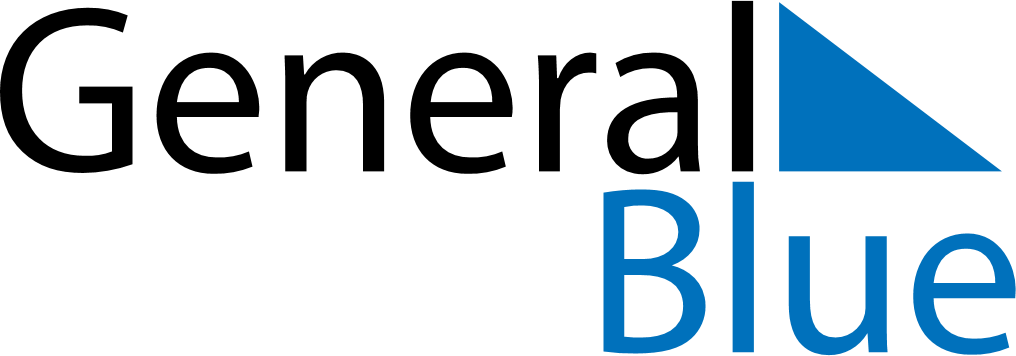 September 2027September 2027September 2027September 2027MaltaMaltaMaltaMondayTuesdayWednesdayThursdayFridaySaturdaySaturdaySunday123445678910111112Victory Day13141516171818192021222324252526Independence Day27282930